Titel : kinderjarenSchrijver : Jona Oberski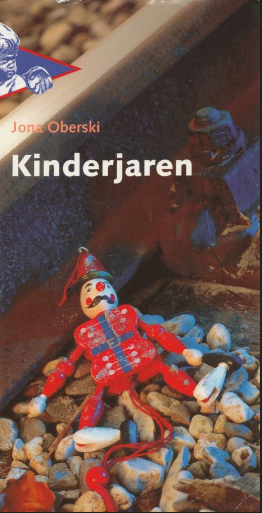 Uitgever: wolters-NoordhofPlaats: GroningenJaartal: 1994                                      InhoudsopgavenBlz. 3 de schrijverBlz. 4 het boek zelfBlz. 5 wat voor soort verhaal is hetBlz. 5 waar speelt het verhaal zich af? (plaats)Blz. 5 wanneer speelt het zich af? (tijd)Blz. 6 personagesBlz. 7 wie verteld het verhaalBlz. 7  onderwerp, probleem, bedoelingBlz. 8 samenvatting deel 1Blz. 9 samenvatting deel 2Blz. 10 samenvatting deel 3Blz. 11 samenvatting deel 3Blz. 12 samenvatting deel 4 Blz. 13 samenvatting deel 4Blz. 14 samenvatting deel 5Blz. 15 waarom heb je dit boek gekozen?Blz. 16 meningBlz. 17 achterkantde schrijver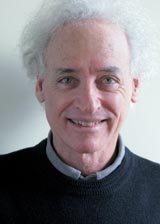 De schrijver heet: Jona Oberski Hij werd 20 maart 1938 geboren in AmsterdamZijn ouders kwamen uit Duitslands en waren joods.In de 2e wereldoorlog werden hij en zijn ouders gedeporteerd naar Bergen-Belzen (concentratiekamp)Als Jona 7 jaar is keert hij als enige terug naar Amsterdam bij een pleeggezinLater gaat hij naar het gymnasium en naar de universiteitHij studeerde wiskunde en natuurkundeLater werkte hij als fysicusDichteres Judith Herzber heeft hem geholpen bij het schrijven van kinderjaren.na het boek kinderjaren heeft hij meer boeken geschreven maar die zijn niet gepubliceerd.                                het boek zelfHet boek komt van school vandaanHet boek heeft  111 bladzijdesIn het boek zitten geen plaatjes wel staat op de kaft staat wel een mooie afbeeldingHet jaartal dat het boek gedrukt is 1994In het boek staan erg kleinen lettersOok is het boek verfilmdDe film heet Jona who lived in the whaleDe film heeft al een paar verschillende filmprijzen gewonnenDe regisseur van de film is Roberto FaenzaEn het boek is in verschillende talen vertaaldHet genre is oorlog.	Of 2e wereld oorlog.In de 2e wereld oorlog.Dus geschiedenis/verledentijd.Voor de oorlog en een tijdje na de oorlog.In Bergen-Belzen , Westerbork , Tröbitz en Mokum.De hoofdpersoonIs een ik persoonIs een joods jongetje ongeveer 5 jaar in het begin en 8 ongeveer op het einde.Moeder Joodse vrouw.Moeder van de ik persoon.Tussen de 30 en de 40 jaar oud vind/denk ik.Overlijd in het einde van het verhaal.VaderVader van het jongetjeOverlijd in het midden van het verhaal.op zich komt hij zelf niet zo vaak in het verhaal voor.Maar wel praten ze veel over hem.TudeDe vriendin van de moeder.Zij zorgt voor de jongen als zijn ouders overleden zijn. Regeld een pleeggezin voor het jongetje.De ik vertelling.De ik persoon is een jongetje en vanuit zijn gedachte word het verteld.Het onderwerp van het boek is de oorlog.Hoe het is om daar te zijn en wat er allemaal gebeurt in de oorlog.Het boek heeft een open einde.Omdat je niet weet wat er veder gebeurt.Bijvoorbeeld of hij bij de pleegouders blijft of dat hij nog wat overkomt een ziekte ofzo.Ik denk dat de schrijver de bedoeling heeft gehad om de mensen te laten denken over die tijd wat er gebeurde.En dat het heel erg is om je ouders te verliezen in de oorlog.Ook een beetje hoe je je kan overleven op zoon moment.samenvating deel 1Het jongetje wordt met zijn moeder naar een kamp gestuurt.maar na een week mogen ze naar huis want het bleek een vergissing te zijn.Het jongetje is jarig en krijgt een harlekijn voor zijn verjaardag.Een paar dagen later gaat het jongetje met zijn moeder naar de kruidenier.Hij word daar gepest door een jongetje omdat hij joods is.Ook mag zijn moeder niet meer bij de kruidenier komen om dat zij joods is.De glazenwasser komt ook nog een keer langs dan laat het jongetje de harlekijn voor de glazenwasser dansen.Het jongetje ging met zijn vader naar een pont.Het jongetje mocht de pont kort besturen van de kapitein.Als bedankje kreeg de kapitein een sigaar van de vader.Het jongetje ging met zijn vader mee naar zijn werk.Daar ontmoeten hij pal.Van paul mocht het jongetje op de typmachine iets typen.De volgende dag werdt hij wakker en moest van de soldaten naar een ander huis.Ze werden naar een nieuw kamp gebracht maaar dit keer was het geen vergissing.In de barak gingen ze toen liedjes zingen.Een paardagen later was er op eens een sirene.Er was een vliegtuig neer gestort.Hun naam werd toen ook omgeroepen en toen mochten ze veder met de rijs naar palestina.Het jongetje moest samen met de andere kinderen de eetgamellen naar de keuken brengen.Daar moest hij ze schoonmaken .Maar niet met sop enzo maar met zijn handden en mond moest hij ze leeg eten.Ze moesten vroeg hun bed uit.Ze gingen naar een ander huis niemand  mocht hun zien.Daar zagen het jongetje en zijn moeder eindelijk de vader weer.Ze gingen daar taart eten want vader was jarig.Maar daarna gingen ze gouw weer weg.Want eigenlijk mochten ze elkaar niet zien.Het jongetje mag niet mee spelen met de grote kinderen.Nou ja alleen als hij een grote neus naar de soldaat maakt.Dat doet het jongetje dan ook.Maar daar door brengt hij zich zelf in gevaar.Als zijn moeder dat hoort krijgt hij straf.Zijn moeder legt hem op dat moment dan ook uit waarom dat zou gevaarlijk is.Zijn moeder moet werken daardoor worden ze vroeg wakker.Het jongetje loopt buiten een beetje te niksen.Maar dan word hij geroepen en moet hij tegen zijn moeder zeggen dat ze naar het ziekenhuis moeten gaan heel snel.Het jongetje vergeet het door tegeven.Maar dan komt trude en die verteld het zijn moeder.Dan gaan ze snel naar het zieken huisje want daar licht zijn vader.Zijn vader sterft die dag nog.De volgende dag mag hij met de grootte kinderen spelen.Hij moet van hun bij het ketelhuis naar binnen.Daar ziet hij allemaal dode mensen liggen ook zijn vader.Ze gaan gaan weer in de trein veder naar een andere plek.Ze zitten heel lang in de trein.De trein staat stil.Ze mogen naar buiten maar moeder wil niet dus blijft zijn moeder binnen.Trude en het jongetje gaan brandnetels plukken en maaken eer soep van.Er komen soldaten en er word verteld dat ze bevrijd zijn.Dan gaan ze weer veder met de trein.De moeder van het jongetje is ziek dus die word naar het zieken huis gebracht.En hij slaapt samen met trude in een ander huis met nog een mevrouw die eva heet.Trude en het jongetje mogen op bezoek bij zijn moeder.Ze nemen aardappels mee maar die wil de moeder niet eten.De moeder wil geen medicijnen maar neemt ze op het laatste toch wel.Twee dagen later wil het jongetje nogmaals op bezoek bij zijn moeder.Maar dan zegt Trude dat de weg is afgesloten en dat het niet kan.Eva zegt tegen het jongetje dat ze het heel zielig vind voor hem.Het jongetje snapt  er niks van.Dan zegt eva vind je het niet erg dan wat er is gebeurt met je moeder.Het jongetje zegt dat de weg afgesloten was.Opeens word eva bos en gaat naar trude.Ze maken ruzie.Dan verteld eva dat zijn moeder dood is.Het jongetje word daarna ziek.Het jongetje licht al heel lang te slapen.Maar word gelukkig weer wakker.Maar is nog wel een klein beetje ziek.Ze gingen met een vrachtauto weer terug naar mokumZe waren veilig aan gekomen en gingen daar feestvieren.Trude moest weer op reis.het jongetje mocht bij paul en zijn vrouw lisa wonen.Het jongetje at niet goed.Uiteindelijk moest hij het op zijn kamer op eten maar dat deed hij niet.Lisa ging hem proberen te voeren maar dat ging niet.Lisa zei dat als hij niet at dat hij dood ging en dat wouden ze niet.Lisa gaf hem een kus.Het jongetje werd heel boos en schreeuwde dat hij nu dood ging.Want dat had zijn moeder gezegd dat je niet mocht kussen want dat je dan dood gaat.Dit boek heb ik niet zelfgekozen.Want de hele klas moest dit als boekverslag maken.Maar als ik dit zelf zou hebben gekozen dan zou ik hetgekozen hebben omdat ik een boek zocht die op een echtverhaal gebaseerd zou zijn en ik denk dat ik dan wat over de oorlog zou willen lezen.meningNou mijn mening over het boekIk vond het begin van het boek niet zo leuk.Omdat het allemaal een soort van kleine verhaaltjes waren.ik vind zelf dit soort verhalen over de oorlog niet leuk om te lezen.Omdat er niet zo leuke dingen gebeuren en het ook meestal niet spannend is.Ik ben er ook niet zo geïnteresseerd in.Deze boeken zijn ook allemaal het zelfde haast.Als ik een ander boek over de oorlog lees dan springt dit er niet uit .Er zaten ook veel moelijken worden in.Daarom begreep ik het boek niet zo.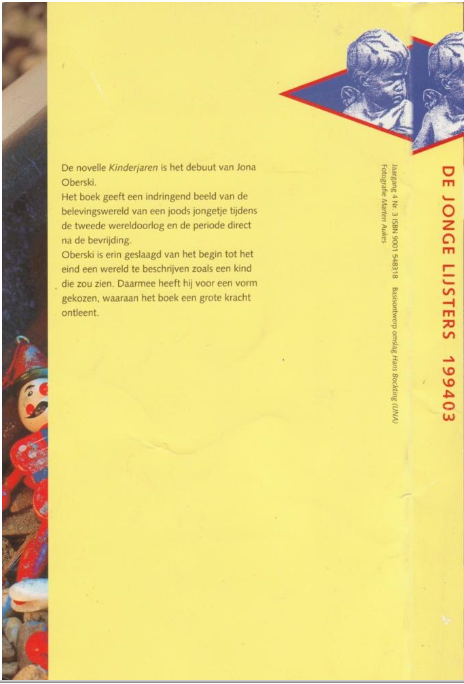 